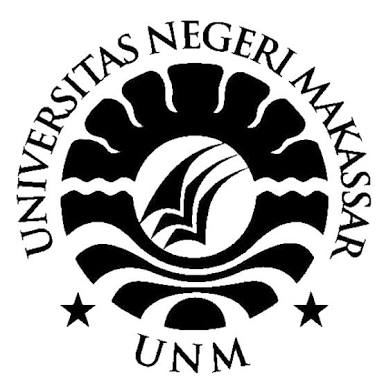 SKRIPSIPENGGUNAAN CORONG ANGKA DALAM MENINGKATKAN KEMAMPUAN PENJUMLAHAN PESERTA DIDIK TUNARUNGU KELAS II SLB YPPLB MAKASSARMUH. HIDAYAT. R1245041030JURUSAN PENDIDIKAN LUAR BIASAFAKULTAS ILMU PENDIDIKANUNIVERSITAS NEGERI MAKASSAR2019